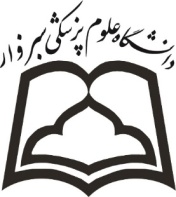 فرم  تقاضای اعتبار ویژه پژوهشی(گرنت) سالانه دانشگاه علوم پزشکی سبزوار                                                                                                                                                                           			    1) مشخصات فردي:نام و نام خانوادگي:					      هیات علمی  		ب) کارمند   	آدرس پست الكترونيكي:							 تلفن همراه: 	دانشکده محل کار:			پزشکی        	   پرستاری و مامایی      		پیراپزشکی    		بهداشتآدرس محل کار (کارکنان): 2) مقالات چاپ شده در مجلات توجه :در مورد کليه مقالات کپي صفحه اول مقاله و مستندات مربوط به ايندکس مجله ضميمه شود.برای نویسنده مسؤول، نویسنده اول و تنها نویسنده دانشگاه امتیاز کامل (100%) در نظر گرفته می شود و به سایر نویسندگان 70% امتیاز مقاله تعلق می گیرد.   مقالات پذیرش شده قابل قبول نمي باشد و ملاک تنها مقالات چاپ شده است.در محاسبه   امتیاز مقالات چاپ شده و مقالات همایشها به نوع مقاله،  نوع نمایه، استخراج آن از طرحهای دانشگاه، تنها نویسنده دانشگاه بودن، تعداد استنادات و Q مجله،  توجه کنید.مقالاتی که بدون درخواست بودجه (ارائه پروپوزال و اجرای طرح های تحقیقاتی مصوب دانشگاه) باشد با ضریب 2 به مجموع امتیازات مجری اضافه میشود.جدول 1: امتياز مقالات	جدول 2: ضریب امتیاز انواع مقالات نمایه شده مقالات چاپ شده3) مقالات ارائه شده در همايش هابه ازای هر مقاله همایشی که در پایگاه Web of Science یا Scopus ، 5/0 امتیاز تعلق میگیرد.در مورد کليه مقالات، ارائه ، مستندات مربوط به چاپ مقاله ارائه گردد.مقالات ارائه شده در همایش ها4) همکاری با کمیته تحقیقات دانشجوییبه ازای هر  طرح تحقیقاتی پایان یافته کمیته تحقیقات دانشجویی  2 امتیاز برای استاد راهنمابه ازای هر  طرح تحقیقاتی پایان یافته کمیته تحقیقات دانشجویی  5/0  امتیاز برای استاد مشاورارائه گواهی از کمیته تحقیقات دانشجویی الزامی استهمکاری به عنوان استاد مشاور/ راهنما در طرحهای تحقیقاتی کمیته تحقیقات دانشجویی5) نظارت و داوری علمی طرح های پژوهشی، مجلات و کتببه ازای هر داوری مقاله، طرح تحقیقاتی 5/0 امتیاز به ازای هر داوری کتاب یک امتیازبه ازای هر مورد نظارت طرحهای تحقیقاتی یک امتیازارائه گواهی و مستندات داوری الزامی استداوری های انجام شدهه) H-Index و تعداد استناداتملاک H-Index و تعداد استنادات، پایگاه Scopus می باشد.به میزان عددی H-Index  و تعداد استنادات تقسیم بر 10، به امتیازات محقق اضافه میگردد. به عنوان مثال چنانچه H-Index محقق 4 و تعداد استنادات 20 باشد، در مجموع 6 امتیاز به امتیاز محقق افزوده میگردد.به ازای حداقل 2 رتبه افزایش H-index نسبت به H-index ابتداي سال قبل، به  میزان 70 امتیاز به گرنت اضافه میگردد (ملاک پایگاه Scopus و سامانه علم سنجی وزارت بهداشت و  مخصوص اعضای هیات علمی)ی) جذب بودجه پژوهشی از سایر مراکز و دانشگاههابه ازای هر 000/000/10 ریال جذب بودجه از منابع خارج از دانشگاه برای طرح های مشترک بین دانشگاه علوم پزشکی سبزوار و سایر دانشگاهها (بر اساس مستندات مالی) پنج امتیاز (5)به ازای هر 000/000/10 ریال جذب بودجه از منابع خارج از دانشگاه (وزارت بهداشت، معاونت علمی-فناوری ریاست جمهوری، صندوق حمایت از پژوهشگران و فناوران، نیماد و نظایر آن) بر اساس مستندات مالی ده امتیاز (10)کسب امتیاز منوط به ارائه مستندات مالی است.  ح) جمع امتيازات متقاضي دریافت پژوهانه در سال 97توجه: چنانچه بر مبنای نقص مستندات امتیازی به پژوهشگر تعلق نگیرد اعتراض وارده مورد قبول نخواهد بود. توجه: مستنداتی که بعد از بازه زمانی تعیین شده ارسال شوند، مورد بررسی قرار نخواهند گرفت. امضاء متقاضی:		امضا مدیریت پژوهش دانشکده						امضا معاونت تحقیقات و فناوریتاریخ:نوع نمایه مجلهامتیاز نمایه شده در ISI30نمایه شده در PubMed/Medline20نمایه شده در Scopus10نمایه شده در سایر نمایه ها5نوع مقالهامتیاز Original , Review article (Narrative, Systematic, Meta-analysis)امتیاز مقاله بر اساس جدول 1Short communication, Rapid  communication و سایر مقاله هاوcommunication و امتیاز مقاله ضرب در 5/0عنوان مقالهعنوان مقالهنام مجلهنويسنده چندم مقاله هستيدنويسنده چندم مقاله هستيدنويسنده چندم مقاله هستيدسال انتشارتعداد استنادات در ScopusQ مجله (SJR)بانک اطلاعاتي که مجله در آن نمايه شدهآیا بابت آن بودجه از دانشگاه دریافت کرده اید؟نوع مقالهاولین مقاله ISI/PubMedمنتشر شدهنویسنده(در صورت مثبت بودن پاسخ لطفا تیک بزنید)امتياز پيشنهادي(توسط محقق)امتياز تاييد شدهعنوان مقالهعنوان مقالهنام مجلهمسوول يا اولدوم به بعدتنها نویسنده دانشگاهسال انتشارتعداد استنادات در ScopusQ مجله (SJR)بانک اطلاعاتي که مجله در آن نمايه شدهآیا بابت آن بودجه از دانشگاه دریافت کرده اید؟نوع مقالهاولین مقاله ISI/PubMedمنتشر شدهنویسنده(در صورت مثبت بودن پاسخ لطفا تیک بزنید)امتياز پيشنهادي(توسط محقق)امتياز تاييد شدهجمعجمعجمعجمعجمعجمعجمعجمعجمعجمعجمعجمعجمعرديفعنوان مقاله ارائه شدهعنوان و تاريخ همايشمقاله همایش نمایه شده در Scopusمقاله همایش نمایه شده درISIامتياز پيشنهاديامتياز تاييد شده_________________________________________________________________________________________________________________________________________________________________________________________رديفعنوان طرحتاریخ اتمام طرحسمتسمتامتياز پيشنهاديامتيازتاييد شدهرديفعنوان طرحتاریخ اتمام طرحراهنمامشاورامتياز پيشنهاديامتيازتاييد شدهمجموع امتیازاتمجموع امتیازاتمجموع امتیازاترديفعنوان داوری/ نظارتتاریخ داورینوع داورینوع داورینوع داورینوع داوریامتياز پيشنهاديامتيازتاييد شدهرديفعنوان داوری/ نظارتتاریخ داوریطرحکتابمقالهنظارت طرح تحقیقاتیامتياز پيشنهاديامتيازتاييد شدهجمع امتیازاتجمع امتیازاتجمع امتیازاتجمع امتیازاتجمع امتیازاتجمع امتیازاتتعداد استناد به مقالات در Scopusتعداد استناد به کتاب یا فصلی از کتاب در ScopusH-Index در Scopusآیا در یک سال گذشته 2 رتبه افزایش H-index داشته اید؟متوسط استناد به مقاله (تقسیم کل استنادات بر کل تعداد مقالات)امتیاز پیشنهادی محققامتیاز تایید شدهعنوان طرحتامین کننده مالیمبلغ جذب شده از خارج دانشگاهامتیاز پیشنهادی محققامتیاز تایید شدهردیفموضوعامتياز پيشنهاديامتياز تاييد شدهمقالات ارائه شده در مجلات مقالات ارائه شده در همايش هاوضعیت استنادات و H-indexداوری و نظارت طرح های پژوهشی، مقالات جذب بودجه از خارج دانشگاههمکاری با کمیته تحقیقات دانشجوییمجموع امتیازاتمجموع امتیازات